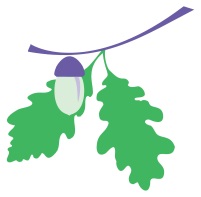 REDDITCH, OAK HILL FIRST SCHOOL	    		Tel: (01527) 528523          Wirehill Drive 				     		Fax: (01527) 510153Lodge Park						e-mail: office@oakhill.worcs.sch.ukRedditchB98 7JUHeadteacher:  Miss L KellyA full time class teacher (KS1/KS2) is required from Autumn Term 2018 (1st September 2018) on a permanent basis. Salary: £22,917 - £33,633We are looking for a teacher who is: An excellent classroom practitionerIs committed to raising standards of learning and achievementDemonstrates creativity as a teacherIs able to inspire and motivate othersHas consistently high expectations of pupils, self and colleaguesHas well developed behaviour management skillsIs able to establish excellent working relationships with staff, parents and children.We can offer highly motivated, happy and confident children; and a dedicated, flexible team to work with you.  Our school invests significantly in a continued, professional development programme. Our OfSTED inspection (Jan 2015) judged the school as “good”.The school is committed to safeguarding and promoting the welfare of children and expects all staff and volunteers to share this commitment. The successful candidate will require an enhanced DBS clearance.A Disqualification by Association Form is to be completed and returned with the application.Closing date: 			9am on Wednesday 28th March 2018Interview Date: 		Week Beginning Monday 16th April 2018	Visits to school are warmly welcomed on the following dates, please call the school office to arrange.Wednesday 21st March 2018 at 9.30amWednesday 21st March 2018 at 4.00pmThursday 22nd March 2018 at 4.00pmIn addition, our website will give you extensive information about our school. Please e mail Samantha Newman (Office Manager) Email: officemanager@oakhill.worcs.sch.uk) for an application pack and to confirm a visit to our school.If you have not been invited to attend an interview by 12 Noon on Thursday 29th March 2018, then you should assume that your application has not been successful.OAK HILL FIRST SCHOOLOak Hill First School opened in September 2001 to serve the well-established districts of Lodge Park and Greenlands.The school is a large 3 form entry first school with accommodation for 450 pupils (aged 4-9) plus 78 part time places for Nursery children (aged 3-4).  From September 2017 we will be offering full time places in Nursery. The school is subdivided into 3 phases.  The Foundation Stage (ages 3-5), Key Stage 1 (ages 5-7) and Key Stage 2 (ages 7-9).  Each Key Stage is led by a non-class based Assistant Headteacher.  The three Assistant Headteachers, along with the Headteacher, Deputy Headteacher and School Business Manager make up our effective Leadership and Management team.Staff and pupils enjoy working in an attractive and well-resourced environment.  The school offers good sized classrooms, a large hall with stage, a music/drama area and large practical areas.  The school has significantly invested in ICT hardware over the last 2 years – ipads, notebooks, interactive whiteboards feature significantly in our curriculum.The majority of our pupils transfer to Woodfield Academy School who are on our neighbouring site.  The grounds are spacious with extensive views to the east over the surrounding countryside. The school is committed to providing a full range of extended services.  An on-site Children’s Centre offers facilities for community use.  Therefore activities and support can be offered to families and children from birth-13.We value working collaboratively with other local schools and have established an informal network providing support for each other. Relationships are excellent, all staff work together co-operatively, parents are supportive and the Governing Body is fully involved in the life of the school.Developing our school has been very exciting and we seek to appoint staff who are enthusiastic, well-motivated and committed to move the school forward and offer the best possible education and care for pupils. OAK HILL FIRST SCHOOL AIMSOak Hill First School offers a safe, welcoming and caring environment in which all members of the school community are valued and encouraged to achieve the highest standards.  The school will emphasise the importance of children’s personal and social development, along with promoting high academic standards across the curriculum in order to prepare children for the opportunities, experiences and responsibilities of adult life. The staff and governors are committed to working cooperatively with parents and the local community to ensure that children develop a lifelong love of learning in a stimulating, happy and well-resourced environment.By working collaboratively and effectively with parents, carers, the local community, the Local Authority and relevant support agencies Oak Hill First School:AIMS to help children develop a healthy way of living.AIMS for children to learn in a safe and caring place.AIMS for children to enjoy school, feel good about their learning and get better at what they know and can do.AIMS to help children understand how to work and play with others.AIMS to help our children become good at writing, reading and mathematics.Oak Hill First school aims to meet the needs of all pupils regardless of intellectual ability, physical, sensory, emotional/behavioural difficulties, gender, social and cultural background, religion or ethnic origins.JOB DESCRIPTIONThe responsibilities of the post are to be performed in accordance with the provisions of the most up to date edition of the School Teachers’ Pay and Conditions document and within the range of teachers’ duties set out in that document.An annual review of this job description and allocation of particular responsibilities will take place as part of the Performance Management Review. Oak Hill First SchoolClass TeacherPerson SpecificationSalary:  Mainscale  A – Application    R – Reference    I – InterviewSchool: Oak Hill First SchoolSchool: Oak Hill First SchoolJob title: Class Teacher KS1/KS2Salary range: Main Pay Scale Job PurposeTo carry out professional duties and to have responsibility for an assigned class. To be responsible for the day-to-day work and management of the class and the safety and welfare of the pupils, during on-site and off-site activities.To promote the aims and objectives of the school and maintain its philosophy of education.Main duties and responsibilitiesTo create and manage a caring, supportive, purposeful and stimulating environment which is conducive to children’s learning.To plan and prepare lessons in order to deliver the National Curriculum ensuring breadth and balance in all subjects.To identify clear teaching objectives and learning outcomes, with appropriate challenge and high expectations.To maintain good order and discipline among the pupils, safeguarding their health and safety.To organise and manage groups or individual pupils ensuring differentiation of learning needs, reflecting all abilities. To plan opportunities to develop the social, emotional and cultural aspects of pupils’ learning.To maintain a regular system of monitoring, assessment, record-keeping and reporting of children’s progress.To prepare appropriate records for the transfer of pupils.To ensure effective use of support staff within the classroom, including parent helpers.To participate in staff meetings as required. Contribute to the development and co-ordination of a particular area of the curriculum.To be part of a whole school team, actively involved in decision-making on the preparation and development of policies and programmes of study, teaching materials, resources, methods of teaching and pastoral arrangements.To ensure that school policies are reflected in daily practice.To communicate and consult with parents over all aspects of their children’s education – academic, social and emotional.To liaise with outside agencies when appropriate e.g. Educational Psychologist.To continue professional development, maintaining a portfolio of training undertaken.To meet with parents and appropriate agencies, to contribute positively to the education of the children concerned. To support the Head teacher in promoting the ethos of the school.To promote the welfare of children and to support the school in safeguarding children though relevant policies and procedures.To promote equality as an integral part of the role and to treat everyone with fairness and dignity.To recognise health and safety is a responsibility of every employee, to take reasonable care of self and others and to comply with the Schools Health and Safety policy and any school-specific procedures / rules that apply to this role.Source of EvidenceQualificationsIt is essential that the postholder has:Recent appropriate In-Service trainingAA teaching qualificationAExperienceIt is essential that the postholder has:Teaching experience within  first/primary school age rangeAn understanding and appreciation of the needs of pupils of all ages and ability in first/primary age rangeAn understanding of recent educational developments affecting primary educationAA,IA,IIt is desirable that the postholder has:  Experience of teaching across KS1/KS2ASkills & AbilitiesIt is essential that the postholder:Is a successful class teacher showing commitment to both academic and general welfare of pupilsA,RHas a clear philosophy for education which is demonstrated in practiceA,R,IHas the ability to communicate effectively with team members and is able to demonstrate the impact of action takenR,IIt is desirable that the postholder:  Can demonstrate an understanding of the Mantle of the Expert approach or similar creative approachIPersonal QualitiesIt is essential that the postholder:Is self-motivated and conscientiousR,IHas the ability to relate appropriately to childrenR,IHas evidence of the ability to be a good team memberRHas the ability to organise and be well organisedRIs reliable, honest, efficient and approachableRHas an excellent level of resilienceR, ICan meet deadlinesCan organise and manage time effectivelyEducational ValuesIt is essential that the postholder has:Commitment to teaching approaches which encourage all children to reach their full potential ICommitment to the provision of appropriate learning opportunities for all children enabling pupils to gain a range of experiencesACommitment to the promotion of an effective home/school partnership as essential in supporting pupils’ learningAIt is desirable that the postholder has:Experience of teaching children from a range of backgrounds and abilitiesA,I